Summer Camping: Field Crops and Horticulture Corps Production and Sustainable Agriculture in Thailand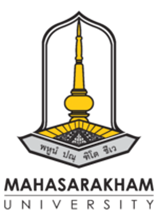 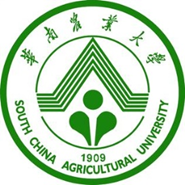 Faculty of Technology, Mahasarakham University, Thailand During 23 July- 5 August, 2023 Remark             : Expenses and Insurance; 55,000 Bath/Person (20 Persons/Group) (including study fee, food, room, travelling in Thailand); The host of training workshop won’t take any responsibility for risks such as personal sickness, injury and property loss, etc. during the participants’ staying in Thailand. Please make sure to complete relevant insurance before your departure.             : Health; In good health without severe chronic diseases such as serious high blood pressure, cardiovascular/cerebrovascular diseases and diabetes; without mental diseases or epidemic diseases that are likely to cause serious threat to public health; not in the process of recovering after major operation or in the process of acute diseases; not seriously disabled or pregnant             : Language, English            : Local Temperature; 28- 34 degree CelsiusDatetimeActivities23 July 202305.35 – 12.45Depart from SCAU (05.35 Air Asia) to KKC(12.45),  Arrive Thailand at Khon Khan Airport23 July 2023From KKC to MSU ,Pick up by Bus ( …………..and Student Staff) - Check in at ………..- Dinner: ...................................24 July 202307.30 - 08.00 08.30 - 09.0009.00 - 09.30 09.30 - 10.00 10.00 - 10.15 10.15 - 11.0011.00 - 12.00 12.00 - 14.00 14.00 - 15.00 15.00 - 16.00 18.00 - 21.00- Breakfast- Pick up at hotel- Open ceremony by President, report by Dean - MSU VDO,,explain course - Coffee break- Khamriang Campus Tour (Mushroom Museum)- Khamriang Campus Tour (MSU Library) - Lunch: …… Thai Food ……- City and Downtown Campus Tour - Chinese institute- Welcome Dinner: 25 July 202307.30 - 08.3008.30 - 09.00 09.00 - 10.00 10.00 - 10.15 10.15 - 12.00 12.00 - 13.30 13.30 - 16.00 18.00 - 20.00- Breakfast- Pick up at hotel- Lecture: Thailand Sustainable Agriculture by Asst. Wantana Sinsiri, Ph.D. at TA202, Faculty of Technology- Coffee break- Lecture: Introduction to field crops and horticulture crops Production in Thailand by Asst. Wantana Sinsiri, Ph.D.- Lunch: …..Esan or Thai Food at ………- Field Trip: Sustainable Agriculture farm- Buffet Dinner: 26 July 202306.30 - 07.3007.30 - 09.00 09.00 - 12.00 12.00 - 13.0013.00 - 15.30 15.30 - 16.0016.00 - 17.0018.00 - 19.30 - Breakfast - depart hotel- Lecture and Visit: Organic Vegetable Production by Suphachai Suticharuer, Ph.D. at My Father Farm (Khun Phor Farm)- Lunch: Esarn Fusion Food at Khun Phor Farm- Workshop: Nature Forest, Practice the Thai Medicinal Plant at Walai Rukavej Research Institute - Site visit : Phra That Nadun Pagoda- Take Photo a Sunset: Kaedam Wood Bridge- Dinner: 27 July 202307.30 - 08.30 08.30 - 09.0009.00 - 10.15 10.15 - 10.30 10.30 - 12.00 12.00 - 13.0013.00 - 16.00 18.00 - 20.30- Breakfast- Pick up at hotel- Lecture and Practice: Agriculture Waste Management and Bio-Circular-Green Economy (BCG) by Asst. Wantana Sinsiri, Ph.D. at TA202, Faculty of Technology- Coffee  break- Lab : Utilization of Waste product- Lunch: Thai Food at Restaurant- Lecture and Lab: Thai Food Cooking - Dinner: Esarn Food Restaurant28 July 202307.30 - 08.30 08.30 - 09.0009.00 - 12.00 12.00 - 13.0013.00 - 15.00 15.00 – 15.3018.00 - 19.0019.00 - 21.00- Breakfast- Pick up at hotel- Lecture and Visit: GAP and Organic Rice Production at Thailand by Asst. Perayos Khangkhun, Ph.D. at TA202, Faculty of Technology- Lunch:- Field Trip: Agricultural Technology Field by Asst. Naris Sinsiri, Ph.D., Asst. Perayos Khangkhun Ph.D. and Suphachai Suticharuer, Ph.D. at MSU Farm Nasrinuan Campus- Tea beak- Dinner: Enjoy with  buddies at MSU Canteen- Walking Street in downtown29 July 202305.00 - 09.3009.30 - 11.3017.30- Pick up at hotel- Visit: Farm Management for Tourism at Chok Chai Farm- Lunch: Chok Chai Farm Steak House- Check in at Ambassador City Jomtien Pattaya- Buffet Dinner: Thai food at Krua Punya Restaurant30 July 2023Free Day- Shopping: Pattaya Outlets and Floating Market- Lunch: Thai noodle - Relax: Ambassador City Jomtien Pattaya- Dinner: Sea Food at Sudkhet Thalaypao Restaurant31 July 202307.30 - 08.3008.30 – 12.0012.00 - 14.0014.00 - 16.0018.00 - 20.00- Breakfast- Exchang knowledge: Ornamental Plant Management and Landscape Design at Nongnooch Garden Pattaya - Lunch- Visit: Grape Orchard (Agro-Tourism) at Silver Lake - Dinner: Sea Food at Restaurant 1 August 202306.30 - 07.3007.30 - 09.0009.00 - 11.0011.00 - 12.0012.00 - 13.0018.00 – 20.00- Breakfast- depart hotel- Lecture and Visiting: Field Crops Research Centre  at Rayong    Province- Experience : Fruit Market - Lunch: - Check in : Hotel - Dinner: 2 August 202307.30 - 08.30 08.30 - 09.0009.00 - 11.3012.00 - 14.0014.00 - 17.0018.00 - 20.00- Breakfast- depart hotel- Lecture and Visiting: Development and Improvement of Fishery and Propagation of Marine Life in the Coastal Areas, together with Integrated Farming Practice  at Kung Krabaen Bay Royal Development Study Centre- Lunch: - Free trip- Dinner: 3 August 202307.00 - 08.00 08.00 - 09.0009.00 - 11.3012.00 - 14.0014.00 - 16.0018.00 - 20.00- Breakfast- Check out hotel- Lecture and Visiting: Tropical Fruit Improvement Program at Chanthaburi Horticultural Research Center- Lunch: - Free trip : - Check in: Hopinn Hotel Chantaburi- Dinner: 4 August202307.30 - 08.30 09.00 - 12.0012.00 - 13.0013.00 - 16.0017.00 – 18.3019.00 - 21.00 - Breakfast- Conclusion and Assessment Examination - Lunch: - Aqualium at Burapa University , Chonburi- Check in: Hopinn Hotel Chon Buri- Sea Food Dinner 5 August202307.30 - 08.308.30………………..-  Breakfast- Check out and Depart from Bangkok to Guangzhou 